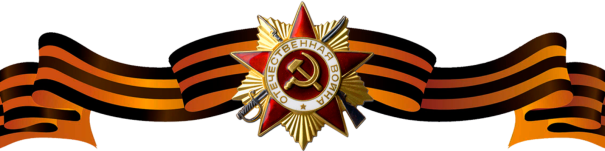 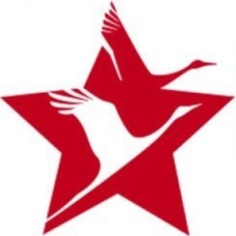 Иванов Алексей МихайловичИванов Алексей МихайловичИванов Алексей Михайлович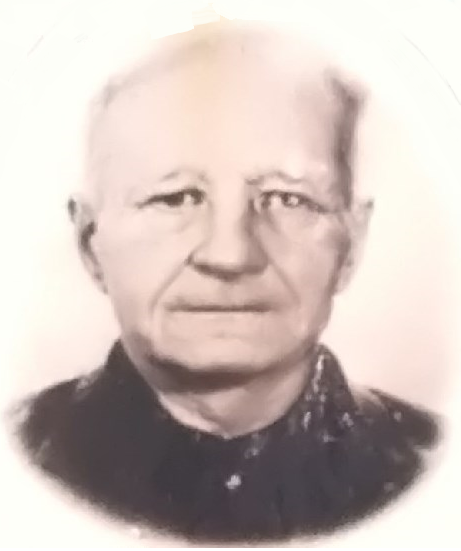 Годы жизни (дата рождения)1907 - 19901907 - 1990Место рожденияЗваниерядовойрядовойДолжностьМесто призыва, дата призываМеста службыРанения и контузииНагражденияМедаль «За победу над Германией в Великой Отечественной войне 1941-1945 г.)»Медаль « 20 лет победы в Великой Отечественной войне 1941 – 1945 г.»»(Данные Вощиковского с/с)